ПРОЕКТ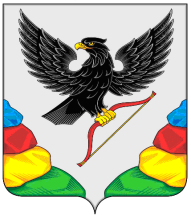 АДМИНИСТРАЦИЯ МУНИЦИПАЛЬНОГО РАЙОНА«НЕРЧИНСКИЙ РАЙОН» ЗАБАЙКАЛЬСКОГО КРАЯПОСТАНОВЛЕНИЕ«____» ноября 2022 год							№_____г. НерчинскО внесении изменений в  Положение о порядке взимания и использования родительской платы в муниципальных бюджетных дошкольных образовательных учреждениях муниципального района «Нерчинский район», утвержденного постановлением администрации муниципального района «Нерчинский район» от 30.05.2022 года № 32  «Об установлении размера платы, взимаемой с родителей (законных представителей) за присмотр и уход за детьми, осваивающими образовательные программы дошкольного образования в муниципальных бюджетных дошкольных образовательных учреждениях муниципального района «Нерчинский район»На основании постановления Правительства Забайкальского края от 15.11.2022 года № 550 «О дополнительной мере социальной поддержки отдельных категорий граждан Российской Федерации виде невзимания платы за присмотр и уход их детьми, осваивающими образовательные программы в муниципальных дошкольных образовательных организациях Забайкальского края» постановляет:Внести изменения в    Положение о порядке взимания и использования родительской платы в муниципальных бюджетных дошкольных образовательных учреждениях муниципального района «Нерчинский район», утвержденного постановлением администрации муниципального района «Нерчинский район» от 30.05.2022 года № 32  «Об установлении размера платы, взимаемой с родителей (законных представителей) за присмотр и уход за детьми, осваивающими образовательные программы дошкольного образования в муниципальных бюджетных дошкольных образовательных учреждениях муниципального района «Нерчинский район».Утвердить изменения в   Положение о порядке взимания и использования родительской платы в муниципальных бюджетных дошкольных образовательных учреждениях муниципального района «Нерчинский район», утвержденного постановлением администрации муниципального района «Нерчинский район» от 30.05.2022 года № 32  «Об установлении размера платы, взимаемой с родителей (законных представителей) за присмотр и уход за детьми, осваивающими образовательные программы дошкольного образования в муниципальных бюджетных дошкольных образовательных учреждениях муниципального района «Нерчинский район».Настоящее постановление опубликовать в газете «Нерчинская звезда».Настоящее постановление вступает в силу на следующий день официального опубликования.Действие настоящего постановления распространяется на правоотношения, возникающие с 15 ноября 2022 года.И.о. Главы муниципального района	«Нерчинский район»		                                         Чернова Н.Б.ПРИЛОЖЕНИЕУТВЕРЖДЕНОПостановлением администрации муниципального района «Нерчинский район» от ___________ 2022 г. № ______Изменения, вносимые в Положение о порядке взимания и использования родительской платы в муниципальных бюджетных дошкольных образовательных учреждениях муниципального района «Нерчинский район», утвержденного постановлением администрации муниципального района «Нерчинский район» от 30.05.2022 года № 32  «Об установлении размера платы, взимаемой с родителей (законных представителей) за присмотр и уход за детьми, осваивающими образовательные программы дошкольного образования в муниципальных бюджетных дошкольных образовательных учреждениях муниципального района «Нерчинский район»1. Пункт 5 Положения о порядке взимания и использования родительской платы в муниципальных бюджетных дошкольных образовательных учреждениях муниципального района «Нерчинский район излагать в  следующей редакции: Родительская плата не взимается за присмотр и уход:-  за детьми-инвалидами;-  за детьми-сиротами;-  за детьми, оставшимися без попечения родителей;-  за детьми с туберкулезной интоксикацией;- в период проведения специальной военной операции за детьми военнослужащих и сотрудников федеральных органов исполнительной власти, федеральных государственных органов, в которых федеральным законом предусмотрена военная служба, сотрудников органов внутренних дел Российской Федерации, граждан Российской Федерации, призванных на военную службу по мобилизации, граждан Российской Федерации, добровольно поступивших в добровольческие формирования, созданные в соответствии с федеральным законом, принимающих  (принимавших) участие в специальной военной операции, сотрудников уголовно-исполнительной системы Российской Федерации, выполняющих возложенные на них задачи в период проведения специальной военной операции (далее - военнослужащие);- за детьми военнослужащих, погибших (умерших) при исполнении обязанностей военной службы. 2. Добавить пункт 20:Не позднее 5-го числа месяца, следующего за отчетным, руководителем образовательного учреждения предоставляется  отчет по форме об использовании целевых средств на питание детей военнослужащих, участников специальной военной операции в бухгалтерию МКУ «ЦБ учреждений образования  муниципального района «Нерчинский район» Забайкальского края.______________________________________________________________